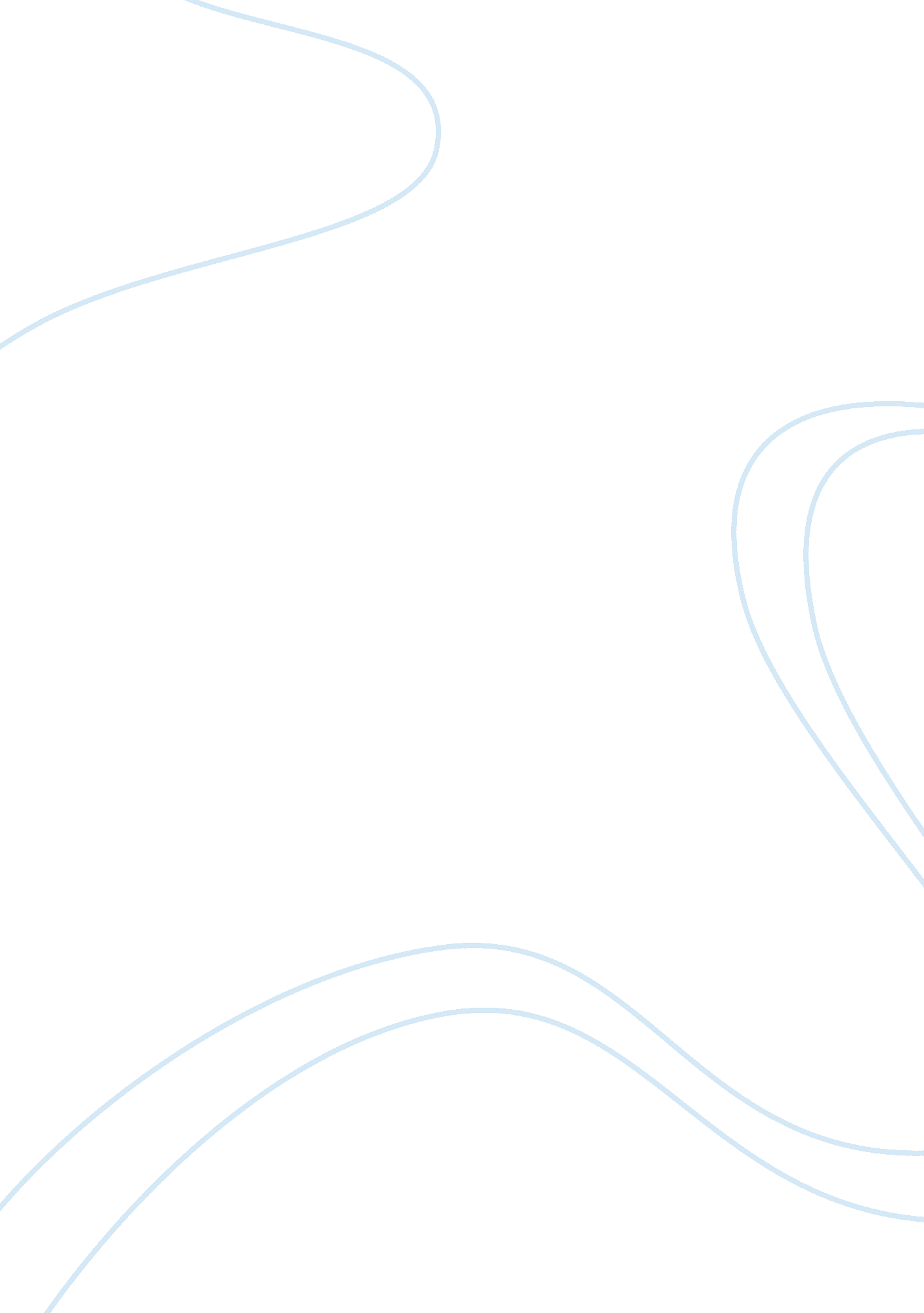 Four problem that farmers face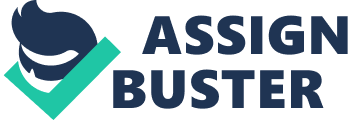 How the Government help farmers in the Bahamas Today I am going to speak momentarily on how the Bahamian government help farmers in the Bahamas. They help by giving the farmers loan to buy supplies on a broad spread of product including building supplies , processing materials and farm vehicles such as trucks, tractors plough and a harvest machine . Usually they hold lease and dispose of agricultural land, because some farmers don’t have a land to farm on and some farmers land are so small. The more the land the more the crops can increase. For example they give about 13, 869 acres of land in Andros about 11, 737 acres of land in Abaco and about 10, 542 land in Grand Bahama . Also the government givemoneyto some farmers because sometime the farmers cannot afford the supplies to maintain a proper farm . For example wheel barrels , Cattles , Fruit trees and vegetable seed. Another thing they do is allow the farmers to sue, because these days some people go on farmers land and pick their crops without permission to do so . If they keep stealing the farmers crops there will not be non for the farmers . Also the Bahamian government help with training seminars and programmes on farming livestock information to help farmers and person that is interested in farming with initative as well as what proceses are required to increase yield of crops and how to raisehealthlivestock . When new events arise they are posted in the events section of the (BAIC)website to sentsitise public. Filling out forms and submit the register form to the (BAIC) office. The time spent at these session are one day to sometime four weeks the most. They also help us with marketing our products in the Bahamas and international corporation (BAIC) also assist by placing farmers produce on it website to make the produce available to Bahamian and foreigns. Lastly but not lease they support us with fertilizer the soil , because some land areas don’t have very good soil so are and crops will not be unable to grow properly . They are un able to grow because the soil is hard , barren and don’t have enough nutrients for the crops to grow. 